КАРАР		                               № 32                  ПОСТАНОВЛЕНИЕ06 август 2020 й.   	                                         06 августа 2020 г.О внесение изменений в Постановление администрации сельского поселения Куштиряковский сельсовет  муниципального района Бакалинский район Республики Башкортостан «Об утверждении Порядка администрирования доходов бюджета сельского поселения Куштиряковский сельсовет муниципального района Бакалинский район Республики Башкортостан, администрируемых администрацией сельского поселения Куштиряковский сельсовет муниципального района Бакалинский район Республики Башкортостан» от 26.12.2019 г. № 57В соответствии с положениями Бюджетного кодекса Российской Федерации, п о с т а н о в л я ю:1. Внести в Постановление администрации сельского поселения Куштиряковский сельсовет  муниципального района Бакалинский район Республики Башкортостан «Об утверждении Порядка администрирования доходов бюджета сельского поселения Куштиряковский сельсовет муниципального района Бакалинский район Республики Башкортостан, администрируемых администрацией сельского поселения Куштиряковский сельсовет муниципального района Бакалинский район Республики Башкортостан» от 26.12.2019 г. №57 следующие изменения:-в абзаце «а»  приложения к постановлению администрации сельского поселения Куштиряковский сельсовет муниципального района Бакалинский район Республики Башкортостан исключить следующий код бюджетной классификации:2. Настоящее Постановление вступает в силу со дня подписания.3. Контроль за выполнением настоящего Постановления оставляю за собой.Глава сельского поселенияКуштиряковский сельсовет муниципального районаБакалинский район Республики Башкортостан		           Ф.Г.БадртдиновБашҠортостан Республикаһы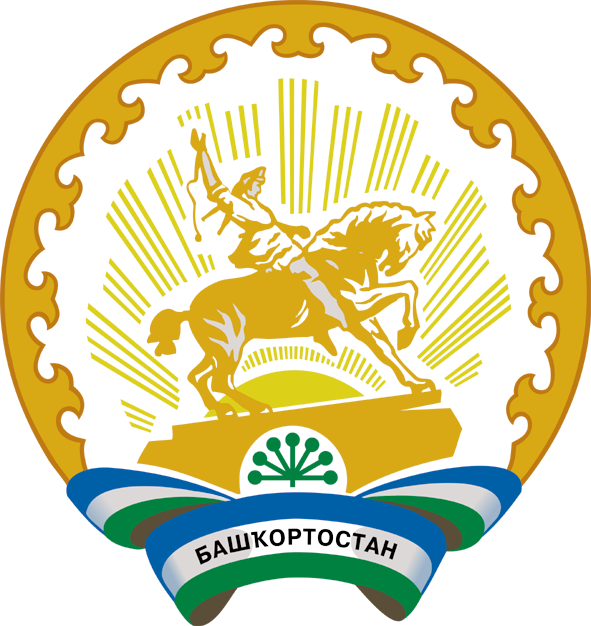 Республика БашкортостанБашҠортостан Республикаһының           Бакалы районы муниципаль районының   Куштирэк ауыл советы ауыл биләмәһе Хакимияте  452663, Башкортостан Республикаhы, Бакалы районы, Куштирэк ауылы, Йылга урамы, 2/1 йорт. Администрация  сельского поселения  Куштиряковский сельсовет  муниципального района        Бакалинский  район    Республики Башкортостан 452663, Республика Башкортостан,Бакалинский  район, с.Куштиряково, ул.Речная, дом 2/1Код бюджетной классификацииНаименование дохода, источника финансирования дефицита бюджета791 1 08 04020 01 4000 110Государственная пошлина за совершение нотариальных действий должностными лицами органов местного самоуправления, уполномоченными в соответствии с законодательными актами Российской Федерации на совершение нотариальных действий (прочие поступления)